CALIFORNIA STATE UNIVERSITY LONG BEACHPOLICY STATEMENTNUMBER: FILE:79-29CertificateSUBJECT:	CERTIFICATE IN TRANSPORTATION MANAGEMENTThe following Senate at the Presidentpolicy    statement, recommended by the Academic meeting of       April 19, 1979, and approved by on	November 16, 1979.CERTTFICATE IN TRANSPORTATION MANAGEMENTCatalog Description:Long Beach, containing one of the world's most modern and successful maritime commerce and international transportation cente.rs, is situated in a unique and rapidly growing international hub of transportation.	Surrounding its port facilities are five commercial airports, three major transcontinental railroads, and several  hundred  trucking  companies. Further, the Los Angeles metropolitan  area  presents			is generally considered to be the most challenging set of mass transit problems in the United States. Stimulated by a national reassessment of energy reality and a focus on United States balance of payment problems, a major concentration of the			and resources of industry and government is to be expected on the transportation facilities, systems, and problems that characterize the community served by California State University, Long Beach.The Certificate Program in Transportation	a program of preparation for professional competence in transportation requiring15	of upper division work.	It is offered in conjunction with an undergraduate major in Business Administration.	Courses used to meet the requirements for a Certificate Program in Transportation may also be utilized to sati	School of Business Administration, or· depart.mental requirem, nts.The requirements of the prog-rcun are:A Bachelor's degree with a major in Business Administration taken prior to, or concurrently with, the Certificate's requirements.	Students in other majors may take the program with the approval of the Director.A minimum of 15 units of transportation and transportation-related course work at California Stateity, Beach to be selected from the foliowinq After consultation with, and approval of the Director of the Program.Marketing 340Marketing 38.0Marketing 442Marketing 465Economics 431Management 407Civil Engineering 426Transportation SystemsInternational BusinessAir TransportationIndustrial MarketingEconomics of TransportationMaterials and Logis	ManagementTransportation EngineeringThe following courses may be selected with the approval of the Program Director:Geography 152 or 452 - Economic Geography Marketing 495 - Selected Topics in Marketing Marketing 497 - Directed Studies in MarketingA grade of C or better the Program.required for each course taken inNo pass/fail option is allowed for the Certificate Program.Any deviation from this program is possible only with the expre.ss ,written permission of the Program Director.For additional information and applications, students should contact the Director of the Certificate Program in Transportation, School of Business Administration.Ra.tionale for the proposed program:To coordinate and integrate SBA and University transportation and transport-related course offerings into a specific prosrram of study in the fieldAnticipated include: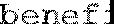 ts of a transportation certificate program(ll		Enhanced employment opportunities in transportation for CSULB graduates.An increased number of scholarships, grants, and other financial assistance from the transportation industry.A step toward an internship or part-time employm( nt program in transportation for CSULB students.Further industry visibility for the Center for Transportation Studies.Impact on cost-relate factors:Availability of qualified instructors:	Qualified instructors already on faculty.Space requirements:	Existing facilities are adequate.Impact on departmental options in the School of Business Administration: None  ipment and Library resources required:	Current facilities are adequate.Additional courses required:	No new courses will be required.Overlap with an existing certificate program:	None.Impact on high school or community college curricula:	None.Permission for inclusion of Economics 331 and CE 426 obtained in meetings with the Chairperson, Department of Economics, and the Dean, School of Engineering.Effective:	Fall Semester, 1980, DEG:bjp